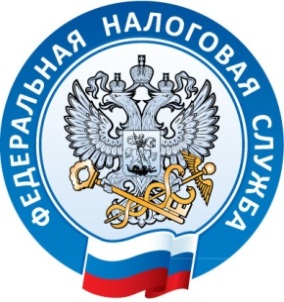                                   Межрайонная ИФНС России №1 по                       Республике Крым                                                                                                                                                     тел.(36564) 3-14-24                                                                                             16.08.2016                             В I полугодии 2016 года достигнут значительный уровень налоговых поступленийПо итогам работы за первое полугодие 2016 года Межрайонной инспекцией ФНС России № 1 по республики Крым обеспечен стабильный рост налоговых поступлений во все уровни бюджетной системы страны – 868,2 млн. руб. при темпе роста к аналогичному периоду прошлого года 129,6 процентов. Обеспечено выполнение индикативных показателей федерального бюджета на уровне 114,9 процентов, поступило 160,0 млн. руб. Плановые показатели доходов в бюджеты муниципальных образований с учетом поступлений в бюджет Республики Крым выполнены на 114,1%, дополнительно поступило 87,3 млн. руб. При этом наибольший рост поступлений обеспечен по: налогу на доходы физических лиц – 148,0 процентов или «плюс» 171,1 млн. руб.; налогам на совокупный доход в 2,6 раза или «плюс» 45,3 млн. руб.; налогам на имущество в 3 раза или «плюс» 10,7 млн. руб.     Учитывая основную роль названных налогов в формировании доходной части бюджета, постоянно проводится детальный анализ всех факторов, которые могут оказать влияние на объемы поступлений как в текущем, так и в последующих налоговых периодах. При оценке поступлений налогов учитываются не только макроэкономические показатели - валовый внутренний продукт, курс доллара США, инфляция, объемы экспорта и импорта, но и иные факторы, влияние которых характерно в отношении отдельных налогов.								Межрайонная ИФНС России №1 по Республике Крым